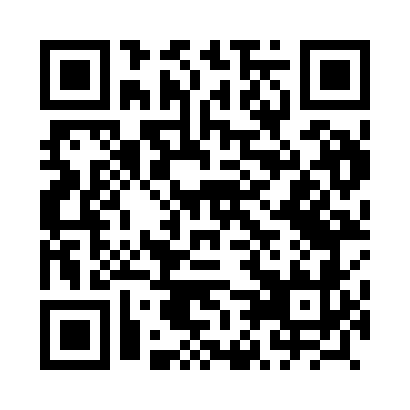 Prayer times for Ujscie, PolandWed 1 May 2024 - Fri 31 May 2024High Latitude Method: Angle Based RulePrayer Calculation Method: Muslim World LeagueAsar Calculation Method: HanafiPrayer times provided by https://www.salahtimes.comDateDayFajrSunriseDhuhrAsrMaghribIsha1Wed2:385:1912:505:598:2210:522Thu2:375:1712:506:008:2410:553Fri2:365:1512:506:018:2610:564Sat2:355:1312:506:028:2710:565Sun2:355:1112:506:038:2910:576Mon2:345:0912:506:048:3110:587Tue2:335:0812:506:058:3210:588Wed2:325:0612:506:068:3410:599Thu2:325:0412:506:078:3611:0010Fri2:315:0212:496:088:3811:0111Sat2:305:0112:496:098:3911:0112Sun2:294:5912:496:108:4111:0213Mon2:294:5712:496:118:4311:0314Tue2:284:5612:496:128:4411:0315Wed2:274:5412:496:138:4611:0416Thu2:274:5212:496:148:4711:0517Fri2:264:5112:506:158:4911:0518Sat2:264:4912:506:168:5011:0619Sun2:254:4812:506:178:5211:0720Mon2:254:4712:506:188:5411:0821Tue2:244:4512:506:198:5511:0822Wed2:244:4412:506:208:5611:0923Thu2:234:4312:506:208:5811:1024Fri2:234:4112:506:218:5911:1025Sat2:224:4012:506:229:0111:1126Sun2:224:3912:506:239:0211:1227Mon2:214:3812:506:249:0311:1228Tue2:214:3712:506:249:0511:1329Wed2:214:3612:516:259:0611:1330Thu2:204:3512:516:269:0711:1431Fri2:204:3412:516:269:0811:15